5 důvodů, proč zákon o dětské skupině zlikviduje péči o předškolní děti(PRAHA 23. října) – Zákon o dětské skupině, který bude zítra schvalovat Poslanecká sněmovna, nepřináší avizovanou podporu rodičům a jejich dětem, naopak vážně ohrožuje fungování klubů a zařízení, které o ně pečují. Jeho dopady budou likvidační pro všechny subjekty - od těch, které se zaměřují na odstranění hendikepů nejchudších dětí, přes dětské kluby pro nejmenší a skautské kluby až po lesní školky. Česká rada dětí a mládeže, Člověk v tísni, Unie center pro rodinu a komunitu a Junák – svaz skautů a skautek ČR proto naléhavě vyzývají poslance, aby tento zákon neschváliliZákon o dětské skupině rozděluje péči o předškolní děti na dvě části - do 12 dětí a nad 12 dětí. Zásadní dopady zákona lze shrnout takto:1)    Organizace, které pravidelně pečují o 12 a více dětí, budou muset nově splňovat identické standardy jako běžné mateřské školy. Pro tyto subjekty zákon o dětské skupině žádnou pomoc nepřináší.
2)    Subjektům pečujícím o maximálně 11 dětí nařizuje přísné stavebně-technické úpravy, které reálně nelze splnit. Komplikací je i skutečnost, že téměř všechny dětské kluby nejsou majiteli, ale pronajímateli prostor.
3)    Oproti původnímu záměru zákon NEPŘINÁŠÍ významnější finanční úlevu provozovatelům ani rodičům. I důvodová zpráva říká, že minimální náklady na jedno dítě v dětské skupině jsou přes 6.000 Kč. „U firemní školy Člověka v tísni to je 6.700 Kč při počtu 12 dětí. Pokud bychom byli firma, tak zákon na straně provozovatele snižuje náklady o cca 1.000 Kč na měsíc a dítě. Pro rodiče pomocí slevy na dani maximálně o 700 Kč na měsíc a dítě. Místo 6.700 Kč tak náklady činí 5.000 Kč. U neziskových organizací to však bude 6.000 Kč, což nepředstavuje změnu, která by vedla k rozhodnutí takové zařízení provozovat,“ říká Daniel Hůle z organizace Člověk v tísni. Pro provozovatele klubů pro nejchudší děti, které za docházku neplatí a služby jim jsou poskytovány v rámci sociálních služeb, zákon přináší 0 Kč zvýhodnění.
4)	Oněch 1000 Kč podpory zaměstnavatele je totiž velmi diskutabilních. Týká se jen těch subjektů, které reálně generují zisk a má u nich tedy smysl uvažovat o výhodě dané uznatelností nákladů na provoz školky do základu daně. U neziskových organizací (nově veřejně prospěšných poplatníků), které uplatní jiný daňový benefit (zejména §18a a §20/7 Zákona 586/1992 Sb., o daních z příjmů) k žádné reálné slevě nedojde!
5)	Tím, že zákon de facto umožňuje provoz klubů pro maximálně 11 dětí, dochází k výraznému růstu nákladů na jedno dítě. Tam, kde se náklady dělily např. na 15 dětí, by se nyní dělily na 11 dětí, což představuje nárůst nákladů na jedno dítě o 36 %!Z výše uvedeného vyplývá, že zákon bere chudým dětem příležitost vzdělávat se, jelikož provozovatelé klubů je budou nuceni zavřít. Zároveň přináší drobné zvýhodnění zaměstnancům s vysoce nadprůměrnými příjmy, kteří si mohou dovolit platit 5.000 Kč měsíčně za dítě v dětské skupině.Příklad: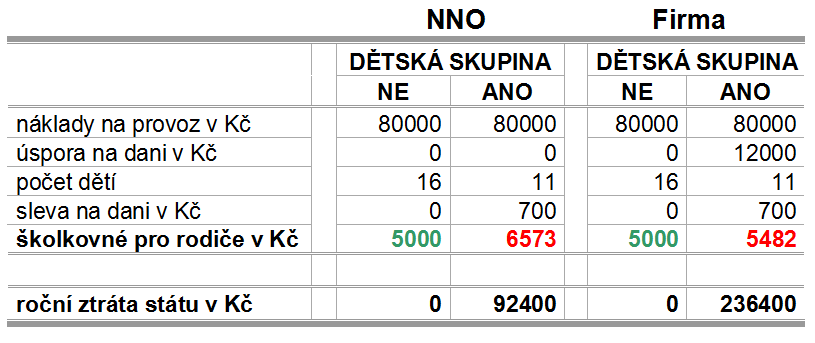 Výše zmíněné organizace proto považují za jediné možné řešení vrácení zmíněného zákona 
k přepracování. A to především z těchto důvodů:Zákon stanovuje pouze velmi vágní definici dětské skupiny, do které může spadat každý, kdo se pravidelně stará o předškolní děti.Současná verze této legislativní normy ohrožuje základní principy demokratické volby rodičů při výběru předškolní péče pro své děti.Zároveň nepřipouští existenci jiné formy péče o předškolní děti, která by nebyla živností, školkou nebo dětskou skupinou.Zavádí regulace, která všechny ostatní formy péče zapovídá.Ti, kdo takové formy péče poskytují, budou odkázáni na libovůli stavebních úřadů, hygienických stanic apod. při rozhodování o tom, zda uplatní regulaci stanovenou pro dětské skupiny či nikoli.Zákon nepřináší problémy jen tzv. lesním školkám – ty jsou jen mediálně zviditelněnou špičkou ledovce – jde o problém mnoha dalších organizací a forem péče o předškolní děti.„Řešením pro všechny zainteresované, které podpořil také naprostou většinou Senát, je možnost, aby si poskytovatel péče o dítě vybral, zda se chce zaregistrovat a stát se oficiální dětskou skupinou, či nikoli,“ míní předseda České rady dětí a mládeže Aleš Sedláček a dodává: „Pouze princip dobrovolné registrace je řešením. V opačném případě se jedná o zavedení silné regulace péče o předškolní děti a potlačení jakýchkoli spontánních a dlouhodobě trvajících aktivit na tomto poli, tak, jak zmiňuje ve svém zdůvodnění pan prezident.“ Prezidentské veto nedávno vrátilo poslancům k novému posouzení zákon odsouhlasený Poslaneckou sněmovnou, negovaný Senátem a poté znovu potvrzený poslanci.„Svobodné rozhodnutí o způsobech výchovy a péče o předškolní děti je především věcí rodičů, ti by proto měli mít možnost volby z různých alternativ. Nechceme jen přihlížet tomu, jak zákon o dětských skupinách v navrženém znění tyto možnosti významně ohrožuje,“ říká starosta Junáka Josef Výprachtický.„Původní záměr zákon byl v pořádku, ale postupem času se z něj bohužel stala norma, která nepřináší slibovanou podporu, ale naopak komplikuje práci všem organizacím, kterým měl původně pomoci,“ uzavírá Šimon Pánek, ředitel organizace Člověk v tísni.Apelujeme proto na poslance, aby si uvědomili, že se jedná o poslední možnost, jak lze předvídatelné důsledky špatného zákonodárného rozhodnutí ještě odvrátit. 
Kontaktní osoby:
Aleš Sedláček, Česká rada dětí a mládeže, GSM: 604 286 554, ales.sedlacek@crdm.cz
Jitka Taussiková, Junák – svaz skautů a skautek ČR, GSM: 604 867 970, jitka.taussikova@skaut.cz
Martin Kovalčík, Člověk v tísni, GSM: 777 472 863, martin.kovalcik@clovekvtisni.cz
Michaela Bernardova, Unie center pro rodinu, GSM: 604 376 705, michaela.bernardova@pexeso.org 